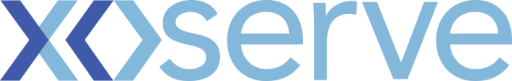 Dear Customer, Please find below a pre-meeting brief ahead of the Change Management Committee 9th March 2022. This brief focuses on required approvals and recommendations that the committee will be asked to undertake. For a full view of the agenda, meeting content and attendees, please visit the Joint Office of Gas Transporters dedicated webpage:09 March 2022 DSC Change Management Committee | Joint Office of Gas Transporters (gasgovernance.co.uk)If you have any queries regarding these key messages please get in touch via uklink@xoserve.com or James Rigby 07739689512Kind RegardsJames Rigby - Customer Change Manager -james.rigby@xoserve.com | 07739689512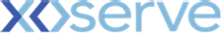 Address: Xoserve Limited, Lansdowne Gate, 65 New Road, Solihull, B91 3DLCompany Website: http://www.xoserve.comWho has this communication been sent to? Organisations listed on the Joint Office of Gas Transporters distribution list2 – Budget Movement & Change PipelineCommittee members will be presented with a view of the current financial year’s budget (21/22) The change pipeline summarises / details where each change currently resides3 - CaptureNew Change Proposals – Initial ReviewFor ApprovalXRN5482- Replacement of reads associated to a meter asset technical details change or update (RGMA) – Shippers will be asked to approve this Change into CaptureXRN5485 - Resource to support the Retail Energy Code (REC) – Shipper, DNOs and IGTs will be asked to approve this Change into CaptureFor InformationXRN5484- New Service Line for SDT v22 – This will be presented to the Committee for information only.Change Proposals – Post Initial Review for ApprovalXRN5471- Service to Release Data to UNC Parties – This Change was deferred in Februarys ChMC. Shippers, DNOs and IGTs will be asked to approve this change into Capture.Change Proposals – Post Solution Review for ApprovalShippers will be asked to vote on the solution option for XRN5236 - Reporting Valid Confirmed Theft of Gas into Central Systems (Modification 0734)4 – Design and Delivery DesignSupply Point Switching Data Items – Shippers will be asked to approve the Detailed DesignUK Link Manual Documentation - CSSC Changes – Shippers will be asked to approve the Detailed DesignXRN5245 - Move To Cloud – Shippers, IGTs, DNs and NTS will be asked to approve the Detailed DesignXRN5393- Notice of Delivery of MOD0785 – Aggregate Bacton (exit) Interconnector Points – NGT, Shippers and DNOs will be asked to approve the Detailed DesignChange Documents for ApprovalShipper, IGTs and DNOs will be asked to vote on the EQR for XRN5485 Resource to support the Retail Energy Code (REC)Other updates / discussion During the meeting Xoserve will update the committee on:XRN5289 November 2021 Major Release XRN5231 Provision of a FWACV Service Dec 21 - April 22 Changes in DesignNG Horizon Plan CSSC Programme Dashboard Move to CloudCMS RebuildAOB:Project 1Stop updateUpdate of Change ProposalsKVI Customer Change Survey